Carte Mosaïc Papier(case : Carole Burrage)Carton gris : 8 ½ X 5 ½Carton scrap 4 X 5 ¼Carton Blanc : 3 ¾ X 2 ¾DSPPlier le carton gris en deuxPrendre DSP déchiré en morceau pas égauxPrendre l’éponge et faire le tour de toutes les pièces avec encre Coller les pièces sur le carton scrapDécouper les pièces dépassant pour avoir un  rectangle de 4 X 5 ¼ Faire le tour de votre carton avec l’encreEstamper image sur carton blanc 3 ¾ X 2 ¾Faire le tour avec de l’encreColler sur mosaïc avec dimensionals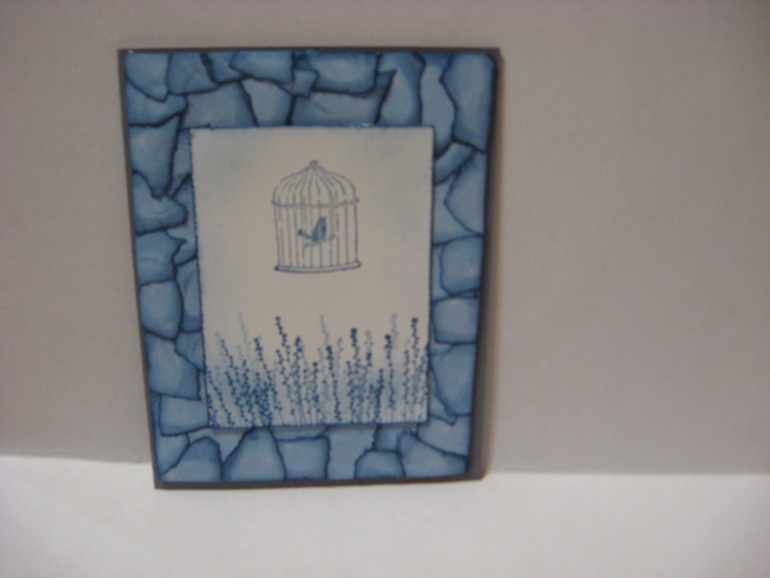 